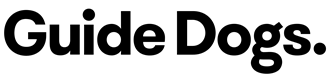 Food Transitioning GuidelinesThis is a guideline on how to transition from different diets, back onto Advance. For most dogs with mild, short term issues, the 7 Day Transition protocol should be all that is needed.For those dogs that have had more long term problems, or that develop issues with the 7 Day transition, the 14 day Transition is more appropriate.7 Day Transition 14 Day Transition DayRatio (volume)Day 1Advance - 25%Original Diet - 75%Day 2Advance - 25%Original Diet - 75%Day 3Advance - 50%Original Diet - 50%Day 4Advance - 50%Original Diet - 50%Day 5Advance - 75%Original Diet - 25%Day 6Advance - 75%Original Diet - 25%Day 7Advance - 100%DayRatio (volume)DayRatio (volume)Day 1Advance - 10%Original Diet - 90%Day 8Advance - 50%Original Diet - 50%Day 2Advance - 10%Original Diet - 90%Day 9Advance - 50%Original Diet - 50%Day 3Advance - 20%Original Diet - 80%Day 10Advance - 60%Original Diet - 40%Day 4Advance - 20%Original Diet - 80%Day 11Advance - 70%Original Diet - 30%Day 5Advance - 30%Original Diet - 70%Day 12Advance - 80%Original Diet - 20%Day 6Advance - 30%Original Diet - 70%Day 13Advance - 90%Original Diet - 10%Day 7Advance - 40%Original Diet - 60%Day 14Advance - 100%